EK-1                                                                                                                                               ONAYDoküman No: FR-0788; Revizyon Tarihi: 29.08.2014; Revizyon No:00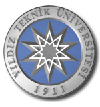 ………………………..   FAKÜLTESİ /YÜKSEKOKULU………………………..   FAKÜLTESİ /YÜKSEKOKULU………………………..   FAKÜLTESİ /YÜKSEKOKULU………………………..   FAKÜLTESİ /YÜKSEKOKULU………………………..   FAKÜLTESİ /YÜKSEKOKULU………………………..   FAKÜLTESİ /YÜKSEKOKULU…………………..  BÖLÜM BAŞKANLIĞI'NA…………………..  BÖLÜM BAŞKANLIĞI'NA…………………..  BÖLÜM BAŞKANLIĞI'NA…………………..  BÖLÜM BAŞKANLIĞI'NA…………………..  BÖLÜM BAŞKANLIĞI'NA…………………..  BÖLÜM BAŞKANLIĞI'NA(KAPATILAN DERSİN YERİNE YENİ DERS SEÇİMİ İÇİN) DİLEKÇE(KAPATILAN DERSİN YERİNE YENİ DERS SEÇİMİ İÇİN) DİLEKÇE(KAPATILAN DERSİN YERİNE YENİ DERS SEÇİMİ İÇİN) DİLEKÇE(KAPATILAN DERSİN YERİNE YENİ DERS SEÇİMİ İÇİN) DİLEKÇE(KAPATILAN DERSİN YERİNE YENİ DERS SEÇİMİ İÇİN) DİLEKÇE(KAPATILAN DERSİN YERİNE YENİ DERS SEÇİMİ İÇİN) DİLEKÇEAdı Soyadı                  :…………………………………………………Adı Soyadı                  :…………………………………………………Adı Soyadı                  :…………………………………………………Adı Soyadı                  :…………………………………………………Tarih:……/.…../20….Tarih:……/.…../20….Öğrenci No                :…………………………………………………Öğrenci No                :…………………………………………………Öğrenci No                :…………………………………………………Öğrenci No                :…………………………………………………Bölümü/Programı      :…………………………………………………Bölümü/Programı      :…………………………………………………Bölümü/Programı      :…………………………………………………Bölümü/Programı      :…………………………………………………GSM No                     :…………………………………………………GSM No                     :…………………………………………………GSM No                     :…………………………………………………GSM No                     :…………………………………………………E-posta                      :…………………………………………………E-posta                      :…………………………………………………E-posta                      :…………………………………………………E-posta                      :…………………………………………………………………………… eğitim-öğretim yılı ………………. Yarıyılı ders kayıtları sonunda yeterli öğrenci sayısı sağlanamadığından kapatılan dersler yerine (Eklemek/silmek istediğim dersler aşağıda belirtilmiştir.)  aşağıda yazılı derslerin öğrenci otomasyon sistemine işlenmesi için gereğini arz ederim.………………………… eğitim-öğretim yılı ………………. Yarıyılı ders kayıtları sonunda yeterli öğrenci sayısı sağlanamadığından kapatılan dersler yerine (Eklemek/silmek istediğim dersler aşağıda belirtilmiştir.)  aşağıda yazılı derslerin öğrenci otomasyon sistemine işlenmesi için gereğini arz ederim.………………………… eğitim-öğretim yılı ………………. Yarıyılı ders kayıtları sonunda yeterli öğrenci sayısı sağlanamadığından kapatılan dersler yerine (Eklemek/silmek istediğim dersler aşağıda belirtilmiştir.)  aşağıda yazılı derslerin öğrenci otomasyon sistemine işlenmesi için gereğini arz ederim.………………………… eğitim-öğretim yılı ………………. Yarıyılı ders kayıtları sonunda yeterli öğrenci sayısı sağlanamadığından kapatılan dersler yerine (Eklemek/silmek istediğim dersler aşağıda belirtilmiştir.)  aşağıda yazılı derslerin öğrenci otomasyon sistemine işlenmesi için gereğini arz ederim.………………………… eğitim-öğretim yılı ………………. Yarıyılı ders kayıtları sonunda yeterli öğrenci sayısı sağlanamadığından kapatılan dersler yerine (Eklemek/silmek istediğim dersler aşağıda belirtilmiştir.)  aşağıda yazılı derslerin öğrenci otomasyon sistemine işlenmesi için gereğini arz ederim.………………………… eğitim-öğretim yılı ………………. Yarıyılı ders kayıtları sonunda yeterli öğrenci sayısı sağlanamadığından kapatılan dersler yerine (Eklemek/silmek istediğim dersler aşağıda belirtilmiştir.)  aşağıda yazılı derslerin öğrenci otomasyon sistemine işlenmesi için gereğini arz ederim.Saygılarımla,Saygılarımla,İmzaEklemek / Silmek  istediğiniz dersin karşısına  ( X ) ile işaretleyiniz.Eklemek / Silmek  istediğiniz dersin karşısına  ( X ) ile işaretleyiniz.Eklemek / Silmek  istediğiniz dersin karşısına  ( X ) ile işaretleyiniz.DERSİN ADIDERSİNDERSİNDERSİNDERSİNDERSİNDERSİN ADIKREDİSİKODUGRUBUEKLENECEKSİLİNECEKBu yarıyılda alınan toplam kredi: ………..Öğrencinin yukarıda almak istediğini beyan ettiği dersler tarafımdan kontrol edilmiş olup, çakışmasıÖğrencinin yukarıda almak istediğini beyan ettiği dersler tarafımdan kontrol edilmiş olup, çakışmasıÖğrencinin yukarıda almak istediğini beyan ettiği dersler tarafımdan kontrol edilmiş olup, çakışmasıÖğrencinin yukarıda almak istediğini beyan ettiği dersler tarafımdan kontrol edilmiş olup, çakışmasıÖğrencinin yukarıda almak istediğini beyan ettiği dersler tarafımdan kontrol edilmiş olup, çakışmasıÖğrencinin yukarıda almak istediğini beyan ettiği dersler tarafımdan kontrol edilmiş olup, çakışmasıbulunmadığı, kredi ve içerik itibariyle uygun olduğu,  bir yarıyılda alınması gereken maksimum kredibulunmadığı, kredi ve içerik itibariyle uygun olduğu,  bir yarıyılda alınması gereken maksimum kredibulunmadığı, kredi ve içerik itibariyle uygun olduğu,  bir yarıyılda alınması gereken maksimum kredibulunmadığı, kredi ve içerik itibariyle uygun olduğu,  bir yarıyılda alınması gereken maksimum kredibulunmadığı, kredi ve içerik itibariyle uygun olduğu,  bir yarıyılda alınması gereken maksimum kredibulunmadığı, kredi ve içerik itibariyle uygun olduğu,  bir yarıyılda alınması gereken maksimum kredisınırını aşmadığı tespit edilmiştir.